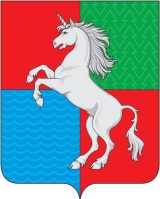 АДМИНИСТРАЦИЯ ГОРОДСКОГО ОКРУГАГОРОД ВЫКСА НИЖЕГОРОДСКОЙ ОБЛАСТИП О С Т А Н О В Л Е Н И Е  25.06.2021	                                                                                     №    1624___   О внесении изменений в постановление          администрации городского округа город Выкса    Нижегородской области от 28 декабря 2015 года № 4861 «Об утверждении правил определения требований к закупаемым органами местного самоуправления городского округа город Выкса, структурными подразделениями администрации городского округа город Выкса, имеющими статус юридического лица, и подведомственными им казенными и бюджетными учреждениями, муниципальными унитарными предприятиями отдельным видам товаров, работ, услуг (в том числе предельных цен товаров, работ, услуг)»	Администрация городского округа город Выкса Нижегородской области постановляет:Внести в «Правила определения требований к закупаемым органами местного самоуправления городского округа город Выкса, структурными подразделениями администрации городского округа город Выкса, имеющими статус юридического лица, и подведомственными им казенными и бюджетными учреждениями, муниципальными унитарными предприятиями отдельным видам товаров, работ, услуг (в том числе предельных цен товаров, работ, услуг), утвержденные постановлением администрации городского округа город Выкса Нижегородской области от 28 декабря 2015 года № 4861, (в редакции постановлений администрации от 27.06.2016 №2140, от 01.08.2016 №2536, от 06.06.2017 №1714) следующие изменения:пункт 8 исключить;приложение 1 изложить согласно приложению 1 к настоящему постановлению;приложение 2 изложить согласно приложению 2 к настоящему постановлению.2.  Контрактной службе администрации городского округа город Выкса Нижегородской области обеспечить размещение настоящего постановления в установленном порядке в единой информационной системе в сфере закупок в течение 7 рабочих дней со дня его принятия.         3. Контроль за исполнением настоящего постановления возложить на первого заместителя   главы   администрации городского округа город Выкса И.В. Пономарева.4. Настоящее постановление вступает в силу со дня его официального опубликования.И.о. главы местного самоуправления                                             И.В. Пономарев«Приложение 1к Правилам определения требований к закупаемыморганами местного самоуправления городского округагород Выкса, структурными подразделениями администрациигородского округа город Выкса, имеющими статусюридического лица, и подведомственными им казеннымии бюджетными учреждениями, муниципальными унитарнымипредприятиями отдельным видам товаров, работ, услуг(в том числе предельных цен товаров, работ, услуг)Переченьотдельных видов товаров, работ, услуг, их потребительскиесвойства (в том числе качество) и иные характеристики(в том числе предельные цены товаров, работ, услуг) к ним_________________________________________________________(наименование органа местного самоуправлениягородского округа город Выкса)<*> Указывается в случае установления характеристик, отличающихся от значений, содержащихся в обязательном перечне отдельных видов товаров, работ, услуг, в отношении которых определяются требования к их потребительским свойствам (в том числе качеству) и иным характеристикам (в том числе предельные цены товаров, работ, услуг)».«Приложение 2к Правилам определения требований к закупаемыморганами местного самоуправления городского округагород Выкса, структурными подразделениями администрациигородского округа город Выкса, имеющими статусюридического лица, и подведомственными им казеннымии бюджетными учреждениями, муниципальными унитарнымипредприятиями отдельным видам товаров, работ, услуг(в том числе предельных цен товаров, работ, услуг)Обязательный перечень
отдельных видов товаров, работ, услуг, в отношении которых определяются требования к потребительским свойствам (в том числе качеству) и иным характеристикам (в том числе предельные цены товаров, работ, услуг)».N п/пКод по ОКПД2Наименование отдельного вида товаров, работ, услугЕдиница измеренияЕдиница измеренияТребования к потребительским свойствам (в том числе качеству) и иным характеристикам, утвержденные администрацией городского округа город Выкса Нижегородской областиТребования к потребительским свойствам (в том числе качеству) и иным характеристикам, утвержденные администрацией городского округа город Выкса Нижегородской областиТребования к потребительским свойствам (в том числе качеству) и иным характеристикам, утвержденные органом местного самоуправления городского округа город ВыксаТребования к потребительским свойствам (в том числе качеству) и иным характеристикам, утвержденные органом местного самоуправления городского округа город ВыксаТребования к потребительским свойствам (в том числе качеству) и иным характеристикам, утвержденные органом местного самоуправления городского округа город ВыксаТребования к потребительским свойствам (в том числе качеству) и иным характеристикам, утвержденные органом местного самоуправления городского округа город ВыксаN п/пКод по ОКПД2Наименование отдельного вида товаров, работ, услугкод по ОКЕИнаименованиехарактеристиказначение характеристикихарактеристиказначение характеристикиобоснование отклонения значения характеристики от утвержденного администрацией городского округа город Выксафункциональное назначение <*>Отдельные виды товаров, работ, услуг, включенные в обязательный перечень отдельных видов товаров, работ, услуг, предусмотренный приложением 2 к Правилам определения требований к закупаемым органами местного самоуправления городского округа город Выкса, структурными подразделениями администрации городского округа город Выкса, имеющими статус юридического лица, и подведомственными им казенными и бюджетными учреждениями, муниципальными унитарными предприятиями отдельным видам товаров, работ, услуг (в том числе предельных цен товаров, работ, услуг), утвержденным постановлением администрации городского округа город Выкса Нижегородской области от 28 декабря 2015 года N 4861Отдельные виды товаров, работ, услуг, включенные в обязательный перечень отдельных видов товаров, работ, услуг, предусмотренный приложением 2 к Правилам определения требований к закупаемым органами местного самоуправления городского округа город Выкса, структурными подразделениями администрации городского округа город Выкса, имеющими статус юридического лица, и подведомственными им казенными и бюджетными учреждениями, муниципальными унитарными предприятиями отдельным видам товаров, работ, услуг (в том числе предельных цен товаров, работ, услуг), утвержденным постановлением администрации городского округа город Выкса Нижегородской области от 28 декабря 2015 года N 4861Отдельные виды товаров, работ, услуг, включенные в обязательный перечень отдельных видов товаров, работ, услуг, предусмотренный приложением 2 к Правилам определения требований к закупаемым органами местного самоуправления городского округа город Выкса, структурными подразделениями администрации городского округа город Выкса, имеющими статус юридического лица, и подведомственными им казенными и бюджетными учреждениями, муниципальными унитарными предприятиями отдельным видам товаров, работ, услуг (в том числе предельных цен товаров, работ, услуг), утвержденным постановлением администрации городского округа город Выкса Нижегородской области от 28 декабря 2015 года N 4861Отдельные виды товаров, работ, услуг, включенные в обязательный перечень отдельных видов товаров, работ, услуг, предусмотренный приложением 2 к Правилам определения требований к закупаемым органами местного самоуправления городского округа город Выкса, структурными подразделениями администрации городского округа город Выкса, имеющими статус юридического лица, и подведомственными им казенными и бюджетными учреждениями, муниципальными унитарными предприятиями отдельным видам товаров, работ, услуг (в том числе предельных цен товаров, работ, услуг), утвержденным постановлением администрации городского округа город Выкса Нижегородской области от 28 декабря 2015 года N 4861Отдельные виды товаров, работ, услуг, включенные в обязательный перечень отдельных видов товаров, работ, услуг, предусмотренный приложением 2 к Правилам определения требований к закупаемым органами местного самоуправления городского округа город Выкса, структурными подразделениями администрации городского округа город Выкса, имеющими статус юридического лица, и подведомственными им казенными и бюджетными учреждениями, муниципальными унитарными предприятиями отдельным видам товаров, работ, услуг (в том числе предельных цен товаров, работ, услуг), утвержденным постановлением администрации городского округа город Выкса Нижегородской области от 28 декабря 2015 года N 4861Отдельные виды товаров, работ, услуг, включенные в обязательный перечень отдельных видов товаров, работ, услуг, предусмотренный приложением 2 к Правилам определения требований к закупаемым органами местного самоуправления городского округа город Выкса, структурными подразделениями администрации городского округа город Выкса, имеющими статус юридического лица, и подведомственными им казенными и бюджетными учреждениями, муниципальными унитарными предприятиями отдельным видам товаров, работ, услуг (в том числе предельных цен товаров, работ, услуг), утвержденным постановлением администрации городского округа город Выкса Нижегородской области от 28 декабря 2015 года N 4861Отдельные виды товаров, работ, услуг, включенные в обязательный перечень отдельных видов товаров, работ, услуг, предусмотренный приложением 2 к Правилам определения требований к закупаемым органами местного самоуправления городского округа город Выкса, структурными подразделениями администрации городского округа город Выкса, имеющими статус юридического лица, и подведомственными им казенными и бюджетными учреждениями, муниципальными унитарными предприятиями отдельным видам товаров, работ, услуг (в том числе предельных цен товаров, работ, услуг), утвержденным постановлением администрации городского округа город Выкса Нижегородской области от 28 декабря 2015 года N 4861Отдельные виды товаров, работ, услуг, включенные в обязательный перечень отдельных видов товаров, работ, услуг, предусмотренный приложением 2 к Правилам определения требований к закупаемым органами местного самоуправления городского округа город Выкса, структурными подразделениями администрации городского округа город Выкса, имеющими статус юридического лица, и подведомственными им казенными и бюджетными учреждениями, муниципальными унитарными предприятиями отдельным видам товаров, работ, услуг (в том числе предельных цен товаров, работ, услуг), утвержденным постановлением администрации городского округа город Выкса Нижегородской области от 28 декабря 2015 года N 4861Отдельные виды товаров, работ, услуг, включенные в обязательный перечень отдельных видов товаров, работ, услуг, предусмотренный приложением 2 к Правилам определения требований к закупаемым органами местного самоуправления городского округа город Выкса, структурными подразделениями администрации городского округа город Выкса, имеющими статус юридического лица, и подведомственными им казенными и бюджетными учреждениями, муниципальными унитарными предприятиями отдельным видам товаров, работ, услуг (в том числе предельных цен товаров, работ, услуг), утвержденным постановлением администрации городского округа город Выкса Нижегородской области от 28 декабря 2015 года N 4861Отдельные виды товаров, работ, услуг, включенные в обязательный перечень отдельных видов товаров, работ, услуг, предусмотренный приложением 2 к Правилам определения требований к закупаемым органами местного самоуправления городского округа город Выкса, структурными подразделениями администрации городского округа город Выкса, имеющими статус юридического лица, и подведомственными им казенными и бюджетными учреждениями, муниципальными унитарными предприятиями отдельным видам товаров, работ, услуг (в том числе предельных цен товаров, работ, услуг), утвержденным постановлением администрации городского округа город Выкса Нижегородской области от 28 декабря 2015 года N 4861Отдельные виды товаров, работ, услуг, включенные в обязательный перечень отдельных видов товаров, работ, услуг, предусмотренный приложением 2 к Правилам определения требований к закупаемым органами местного самоуправления городского округа город Выкса, структурными подразделениями администрации городского округа город Выкса, имеющими статус юридического лица, и подведомственными им казенными и бюджетными учреждениями, муниципальными унитарными предприятиями отдельным видам товаров, работ, услуг (в том числе предельных цен товаров, работ, услуг), утвержденным постановлением администрации городского округа город Выкса Нижегородской области от 28 декабря 2015 года N 48611.Дополнительный перечень отдельных товаров, работ, услуг, определенный органом местного самоуправления городского округа город ВыксаДополнительный перечень отдельных товаров, работ, услуг, определенный органом местного самоуправления городского округа город ВыксаДополнительный перечень отдельных товаров, работ, услуг, определенный органом местного самоуправления городского округа город ВыксаДополнительный перечень отдельных товаров, работ, услуг, определенный органом местного самоуправления городского округа город ВыксаДополнительный перечень отдельных товаров, работ, услуг, определенный органом местного самоуправления городского округа город ВыксаДополнительный перечень отдельных товаров, работ, услуг, определенный органом местного самоуправления городского округа город ВыксаДополнительный перечень отдельных товаров, работ, услуг, определенный органом местного самоуправления городского округа город ВыксаДополнительный перечень отдельных товаров, работ, услуг, определенный органом местного самоуправления городского округа город ВыксаДополнительный перечень отдельных товаров, работ, услуг, определенный органом местного самоуправления городского округа город ВыксаДополнительный перечень отдельных товаров, работ, услуг, определенный органом местного самоуправления городского округа город ВыксаДополнительный перечень отдельных товаров, работ, услуг, определенный органом местного самоуправления городского округа город Выкса1.------------№ п/пКод по ОКПД2Наименование отдельного вида Требования к потребительским свойствам (в том числе качеству) и иным характеристикам (в том числе предельные цены) отдельных видов товаров, работ, услугТребования к потребительским свойствам (в том числе качеству) и иным характеристикам (в том числе предельные цены) отдельных видов товаров, работ, услугТребования к потребительским свойствам (в том числе качеству) и иным характеристикам (в том числе предельные цены) отдельных видов товаров, работ, услугТребования к потребительским свойствам (в том числе качеству) и иным характеристикам (в том числе предельные цены) отдельных видов товаров, работ, услугТребования к потребительским свойствам (в том числе качеству) и иным характеристикам (в том числе предельные цены) отдельных видов товаров, работ, услугТребования к потребительским свойствам (в том числе качеству) и иным характеристикам (в том числе предельные цены) отдельных видов товаров, работ, услугтоваров, работ, услугхарактеристикаединица измеренияединица измерениязначение характеристикизначение характеристикизначение характеристикитоваров, работ, услугхарактеристикакод по ОКЕИнаименованиеДолжности в органах местного самоуправления городского округа город Выкса, структурных подразделениях администрации городского округа город Выкса, имеющих статус юридического лица, казенных (бюджетных) учреждениях, на подведомственных им муниципальных унитарных предприятиях городского округа город ВыксаДолжности в органах местного самоуправления городского округа город Выкса, структурных подразделениях администрации городского округа город Выкса, имеющих статус юридического лица, казенных (бюджетных) учреждениях, на подведомственных им муниципальных унитарных предприятиях городского округа город ВыксаДолжности в органах местного самоуправления городского округа город Выкса, структурных подразделениях администрации городского округа город Выкса, имеющих статус юридического лица, казенных (бюджетных) учреждениях, на подведомственных им муниципальных унитарных предприятиях городского округа город Выксатоваров, работ, услугхарактеристикакод по ОКЕИнаименованиеДолжности муниципальной службы категории "руководители", руководители казенных (бюджетных) учреждений, муниципальных унитарных предприятийДолжности муниципальной службы категории "руководители", руководители казенных (бюджетных) учреждений, муниципальных унитарных предприятийтоваров, работ, услугхарактеристикакод по ОКЕИнаименованиеРуководитель и заместитель руководителя органа местного самоуправления городского округа город ВыксаРуководитель и заместитель руководителя структурного подразделения органа местного самоуправления городского округа город Выкса, руководитель казенного (бюджетного) учреждения, муниципального унитарного предприятияиные муниципальные служащие, сотрудники казенных (бюджетных) учреждений, муниципальных унитарных предприятий (за исключением руководителей)1.26.20.11Компьютеры портативные массой не более 10 кг такие, как ноутбуки, планшетные компьютеры, карманные компьютеры, в том числе совмещающие функции мобильного телефонного аппарата, электронные записные книжки и аналогичная компьютерная техникаПояснения по требуемой продукции: ноутбуки, планшетные компьютерыразмер и тип экрана1.26.20.11Компьютеры портативные массой не более 10 кг такие, как ноутбуки, планшетные компьютеры, карманные компьютеры, в том числе совмещающие функции мобильного телефонного аппарата, электронные записные книжки и аналогичная компьютерная техникаПояснения по требуемой продукции: ноутбуки, планшетные компьютерывес1.26.20.11Компьютеры портативные массой не более 10 кг такие, как ноутбуки, планшетные компьютеры, карманные компьютеры, в том числе совмещающие функции мобильного телефонного аппарата, электронные записные книжки и аналогичная компьютерная техникаПояснения по требуемой продукции: ноутбуки, планшетные компьютерытип процессора1.26.20.11Компьютеры портативные массой не более 10 кг такие, как ноутбуки, планшетные компьютеры, карманные компьютеры, в том числе совмещающие функции мобильного телефонного аппарата, электронные записные книжки и аналогичная компьютерная техникаПояснения по требуемой продукции: ноутбуки, планшетные компьютерычастота процессора1.26.20.11Компьютеры портативные массой не более 10 кг такие, как ноутбуки, планшетные компьютеры, карманные компьютеры, в том числе совмещающие функции мобильного телефонного аппарата, электронные записные книжки и аналогичная компьютерная техникаПояснения по требуемой продукции: ноутбуки, планшетные компьютерыразмер оперативной памяти1.26.20.11Компьютеры портативные массой не более 10 кг такие, как ноутбуки, планшетные компьютеры, карманные компьютеры, в том числе совмещающие функции мобильного телефонного аппарата, электронные записные книжки и аналогичная компьютерная техникаПояснения по требуемой продукции: ноутбуки, планшетные компьютерыобъем накопителя1.26.20.11Компьютеры портативные массой не более 10 кг такие, как ноутбуки, планшетные компьютеры, карманные компьютеры, в том числе совмещающие функции мобильного телефонного аппарата, электронные записные книжки и аналогичная компьютерная техникаПояснения по требуемой продукции: ноутбуки, планшетные компьютерытип жесткого диска1.26.20.11Компьютеры портативные массой не более 10 кг такие, как ноутбуки, планшетные компьютеры, карманные компьютеры, в том числе совмещающие функции мобильного телефонного аппарата, электронные записные книжки и аналогичная компьютерная техникаПояснения по требуемой продукции: ноутбуки, планшетные компьютерыоптический привод1.26.20.11Компьютеры портативные массой не более 10 кг такие, как ноутбуки, планшетные компьютеры, карманные компьютеры, в том числе совмещающие функции мобильного телефонного аппарата, электронные записные книжки и аналогичная компьютерная техникаПояснения по требуемой продукции: ноутбуки, планшетные компьютерыналичие модулей Wi-Fi, Bluetooth, поддержки 3G (UMTS)1.26.20.11Компьютеры портативные массой не более 10 кг такие, как ноутбуки, планшетные компьютеры, карманные компьютеры, в том числе совмещающие функции мобильного телефонного аппарата, электронные записные книжки и аналогичная компьютерная техникаПояснения по требуемой продукции: ноутбуки, планшетные компьютерытип видеоадаптера1.26.20.11Компьютеры портативные массой не более 10 кг такие, как ноутбуки, планшетные компьютеры, карманные компьютеры, в том числе совмещающие функции мобильного телефонного аппарата, электронные записные книжки и аналогичная компьютерная техникаПояснения по требуемой продукции: ноутбуки, планшетные компьютерывремя работы1.26.20.11Компьютеры портативные массой не более 10 кг такие, как ноутбуки, планшетные компьютеры, карманные компьютеры, в том числе совмещающие функции мобильного телефонного аппарата, электронные записные книжки и аналогичная компьютерная техникаПояснения по требуемой продукции: ноутбуки, планшетные компьютерыоперационная система1.26.20.11Компьютеры портативные массой не более 10 кг такие, как ноутбуки, планшетные компьютеры, карманные компьютеры, в том числе совмещающие функции мобильного телефонного аппарата, электронные записные книжки и аналогичная компьютерная техникаПояснения по требуемой продукции: ноутбуки, планшетные компьютерыпредустановленное программное обеспечениеКомпьютеры портативные массой не более 10 кг такие, как ноутбуки, планшетные компьютеры, карманные компьютеры, в том числе совмещающие функции мобильного телефонного аппарата, электронные записные книжки и аналогичная компьютерная техникаПояснения по требуемой продукции: ноутбуки, планшетные компьютерыпредельная цена на ноутбукне более 100 тыс. руб.не более 100 тыс. руб.не более 100 тыс. руб.Компьютеры портативные массой не более 10 кг такие, как ноутбуки, планшетные компьютеры, карманные компьютеры, в том числе совмещающие функции мобильного телефонного аппарата, электронные записные книжки и аналогичная компьютерная техникаПояснения по требуемой продукции: ноутбуки, планшетные компьютерыпредельная цена на планшетные компьютерыне более 60 тыс. руб.не более 60 тыс. руб.не более 60 тыс. руб.2.26.30.11Аппаратура коммуникационная передающая с приемными устройствами. Пояснения по требуемой продукции: телефоны мобильныетип устройства (телефон/ смартфон)2.26.30.11Аппаратура коммуникационная передающая с приемными устройствами. Пояснения по требуемой продукции: телефоны мобильныеподдерживаемые стандарты2.26.30.11Аппаратура коммуникационная передающая с приемными устройствами. Пояснения по требуемой продукции: телефоны мобильныеоперационная система 2.26.30.11Аппаратура коммуникационная передающая с приемными устройствами. Пояснения по требуемой продукции: телефоны мобильныевремя работы 2.26.30.11Аппаратура коммуникационная передающая с приемными устройствами. Пояснения по требуемой продукции: телефоны мобильныеметод управления (сенсорный/кнопочный)2.26.30.11Аппаратура коммуникационная передающая с приемными устройствами. Пояснения по требуемой продукции: телефоны мобильныеколичество SIM-карт 2.26.30.11Аппаратура коммуникационная передающая с приемными устройствами. Пояснения по требуемой продукции: телефоны мобильныеналичие модулей и интерфейсов(Wi-Fi, Bluetooth, USB, GPS), 2.26.30.11Аппаратура коммуникационная передающая с приемными устройствами. Пояснения по требуемой продукции: телефоны мобильныестоимость годового владения оборудованием (включая договоры технической поддержки обслуживания сервисные договоры) из расчета на одногоабонента (одну единицу трафика) в течение всего срока службы2.26.30.11Аппаратура коммуникационная передающая с приемными устройствами. Пояснения по требуемой продукции: телефоны мобильныепредельная цена383рубльне более 15 тыс. руб.не более 15 тыс. руб.не более 15 тыс. руб.3.29.10.21Средства транспортные с двигателем с искровым зажиганием, с рабочим объемом цилиндров не более 1500 см 3, новыемощность двигателя251лошадиная силане более 200не более 2003.29.10.21Средства транспортные с двигателем с искровым зажиганием, с рабочим объемом цилиндров не более 1500 см 3, новыекомплектация3.29.10.21Средства транспортные с двигателем с искровым зажиганием, с рабочим объемом цилиндров не более 1500 см 3, новыепредельная цена383рубльне более 1,5 млн. руб.не более 1,5 млн. руб.4.29.10.22Средства транспортные с двигателем с искровым зажиганием, с рабочим объемом цилиндров  более 1500 см 3, новыемощность двигателякомплектацияпредельная цена251383лошадиная силарубльне более 200не более 1,5 млн. руб.не более 200не более 1,5 млн. руб.5.29.10.23Средства транспортные с поршневым двигателеммощность двигателявнутреннего сгорания с воспламенением от сжатия (дизелем или полудизелем), новыемощность двигателя 251лошадиная силане более 200не более 2005.29.10.23Средства транспортные с поршневым двигателеммощность двигателявнутреннего сгорания с воспламенением от сжатия (дизелем или полудизелем), новыекомплектация5.29.10.23Средства транспортные с поршневым двигателеммощность двигателявнутреннего сгорания с воспламенением от сжатия (дизелем или полудизелем), новыепредельная цена383рубльне более 1,5 мл. руб.не более 1,5 мл. руб.6.29.10.24Средства автотранспортные для перевозки людей прочиемощность двигателя 251лошадиная силане более 200не более 2006.29.10.24Средства автотранспортные для перевозки людей прочиекомплектация6.29.10.24Средства автотранспортные для перевозки людей прочиепредельная цена383рубльне более 1,5 мл. руб.не более 1,5 мл. руб.6.29.10.24Средства автотранспортные для перевозки людей прочие7.31.01.11Мебель металлическая для офисов. Пояснения по закупаемой продукции: мебель для сидения, преимущественно с металлическим каркасомматериал (металл)обивочные материалыпредельное значение: кожа натуральная. Возможные значения: искусственная кожа, мебельный (искусственный) мех, искусственная замша (микрофибра), ткань, нетканые материалыпредельное значение: искусственная кожа. Возможные значения: мебельный (искусственный) мех, искусственная замша (микрофибра), ткань, нетканые материалыпредельное значение: искусственная кожа. Возможные значения: мебельный (искусственный) мех, искусственная замша (микрофибра), ткань, нетканые материалы7.31.01.11Мебель металлическая для офисов. Пояснения по закупаемой продукции: мебель для сидения, преимущественно с металлическим каркасомпредельная цена8.31.01.12Мебель деревянная для офисов. Пояснения по закупаемой продукции: мебель для сидения, преимущественно с деревянным каркасомматериал (вид древесины)предельное значение: массив древесины "ценных" пород (твердолиственных и тропических). Возможные значения: древесина хвойных и предельное значение: массив древесины "ценных" пород (твердолиственных и тропических). Возможные значения: древесина хвойных и предельное значение: массив древесины ценных" пород (твердолиственных и тропических). Возможные значения: древесина хвойных и мягколиственных пород: береза, лиственница, сосна, ельмягколиственных пород: береза, лиственница, сосна, ельмягколиственных пород: береза, лиственница, сосна, ельобивочные материалыпредельное значение - кожа натуральная; возможные значения: искусственная кожа, мебельный (искусственный) мех, искусственная замша (микрофибра),ткань, нетканые материалыпредельное значение - искусственная кожа; возможные значения: мебельный (искусственный) мех, искусственнаязамша (микрофибра), ткань, нетканые материалыпредельное значение - искусственная кожа; возможные значения: мебельный (искусственный) мех, искусственнаязамша (микрофибра), ткань, нетканые материалыпредельная цена9.49.32.11Услуги такси9.49.32.11Услуги таксимощность двигателя автомобиля251лошадиная силане более 200не более 2009.49.32.11Услуги таксикомплектация автомобиля9.49.32.11Услуги таксивремя предоставления автомобиля потребителю9.49.32.11Услуги таксипредельная цена10.49.32.12Услуги по аренде легковых автомобилей с водителеммощность двигателя автомобиля251лошадиная силане более 200не более 20010.49.32.12Услуги по аренде легковых автомобилей с водителемтип коробки передач10.49.32.12Услуги по аренде легковых автомобилей с водителемкомплектация автомобиля10.49.32.12Услуги по аренде легковых автомобилей с водителемвремя предоставления автомобиля потребителюпредельная цена11.61.20.11Услуги подвижной связи общего пользования - обеспечение доступа и поддержка пользователя.Пояснения по требуемым услугам: оказание услуг подвижной радиотелефонной связитарификация услуги голосовой связи, доступа в информационно-телекоммуникационную сеть "Интернет" (лимитная/ безлимитная)11.61.20.11Услуги подвижной связи общего пользования - обеспечение доступа и поддержка пользователя.Пояснения по требуемым услугам: оказание услуг подвижной радиотелефонной связиобъем доступной услуги голосовой связи (минут), доступа в информационно-телекоммуникационную сеть "Интернет" (Гб)11.61.20.11Услуги подвижной связи общего пользования - обеспечение доступа и поддержка пользователя.Пояснения по требуемым услугам: оказание услуг подвижной радиотелефонной связидоступ услуги голосовой связи (домашний регион, территория Российской Федерации, за пределами Российской Федерации - роуминг), доступ в информационно-телекоммуникационную сеть "Интернет" (Гб) (да/нет)предельная ценаНе более 4 тыс. руб.Не более 4 тыс. руб.Не более 4 тыс. руб.12.61.20.30Услуги по передаче данных по беспроводным телекоммуникационным сетям.Пояснения по требуемой услуге:12.61.20.30услуга связи для ноутбуковпредельная ценаНе более 4 тыс. руб.Не более 4 тыс. руб.Не более 4 тыс. руб.12.61.20.30услуга связи для планшетных компьютеровпредельная ценаНе более 4 тыс. руб.Не более 4 тыс. руб.Не более 4 тыс. руб.13.61.20.42Услуги по широкополосному доступу к информационно-коммуникационной сети "Интернет" по беспроводным сетям.Пояснения по требуемой услуге:13.61.20.42услуга связи для ноутбуковпредельная ценаНе более 4 тыс. руб.Не более 4 тыс. руб.13.61.20.42услуга связи для планшетных компьютеровпредельная ценаНе более 4 тыс. руб.Не более 4 тыс. руб.14.77.11.10Услуги по аренде и лизингу легковых автомобилей и легких (не более 3,5 т) автотранспортных средств без водителя. Пояснения по требуемой услуге: услуга по аренде и лизингу легковых автомобилей без водителя;мощность двигателя автомобилякомплектация автомобиля251лошадиная силане более 200не более 200услуга по аренде и лизингу легких (до 3,5 т) автотранспортных средств без водителямощность двигателяуслуга по аренде и лизингу легких (до 3,5 т) автотранспортных средств без водителятип коробки передачуслуга по аренде и лизингу легких (до 3,5 т) автотранспортных средств без водителякомплектацияуслуга по аренде и лизингу легких (до 3,5 т) автотранспортных средств без водителяпредельная цена